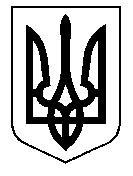 ТАЛЬНІВСЬКА РАЙОННА РАДАЧеркаської областіР  І  Ш  Е  Н  Н  Я22.12.2015                                                                           № 2-13/VIIПро  надання матеріальної допомогиВідповідно до пункту 3 частини 1 статті 91 Бюджетного Кодексу України, статей 43, 59, пункту 1 статті 64 Закону «Про місцеве самоврядування в Україні», рішення районної ради від 18.11.2014 № 34-6/VI «Про районну комплексну програму «Турбота» на 2015-2020 роки», із змінами від 05.05.2015 № 38-4/VI, від 15.09.2015 № 41-4/VI та від 20.10.2015 № 42-8/ VI розглянувши заяви _________________________________________________про надання матеріальної допомоги  на лікування,  врахувавши  висновок постійної комісії районної ради з питань бюджету та економічного розвитку, районна рада  ВИРІШИЛА:1.Надати одноразову матеріальну допомогу:1.1.  _______________________ для лікування в сумі 2,0 (дві) тис.грн.;1.2. _________________________для лікування в розмірі 2,0 (дві) тис.грн.;1.3. ________________________для лікування  в сумі 2,0 (дві) тис. грн.;1.4. ________________________ для лікування в сумі 2,0 (дві) тис.грн.;1.5. ________________________для лікування доньки, _______________, в сумі 2,0 (дві) тис.грн.;1.6. ________________________ для лікування в сумі 2,0 (дві) тис.грн.;1.7. ________________________ для лікування в сумі 2,0 (дві) тис.грн.2. Управлінню соціального захисту населення райдержадміністрації виплатити громадянам Тальнівського району згідно п.1 даного рішення одноразову допомогу з районного бюджету за рахунок коштів виділених на соціальний захист населення.3. Контроль за виконанням рішення покласти на постійну комісію районної ради з питань  бюджету та економічного розвитку.Голова районної ради                                                          В.Любомська    